MÚSICA TERCER CURSOLUNES 4 DE MAYO¡¡ BUENOS DÍAS FAMILIA!!
BIENVENIDOS A UN MARAVILLOSO LUNES, LLENO DE ALEGRÍA Y ENERGÍA.
HOY VAMOS A DARLO TODO, SEGURO QUE PONIENDO TODO EL EMPEÑO SERÁ UN HERMOSO DÍA Y NO PARAREMOS DE SONREIR.HOY TRABAJAREMOS LAS NOTAS MUSICALES Y SU COLOCACIÓN EN EL PENTAGRAMA.  RECORDAD, QUE ALGUNAS LAS UTILIZÁBAMOS CUANDO TOCÁBAMOS CON LA FLAUTA. OTRAS SON NUEVAS….LA TAREA CONSISTE EN ESCRIBIR DEBAJO SUS NOMBRES. DESPUÉS, LE HACÉIS UNA FOTO Y ME LA ENVIÁIS AL CORREOrayuela4a@gmail.comESPERO VUESTRAS RESPUESTAS… LAURA 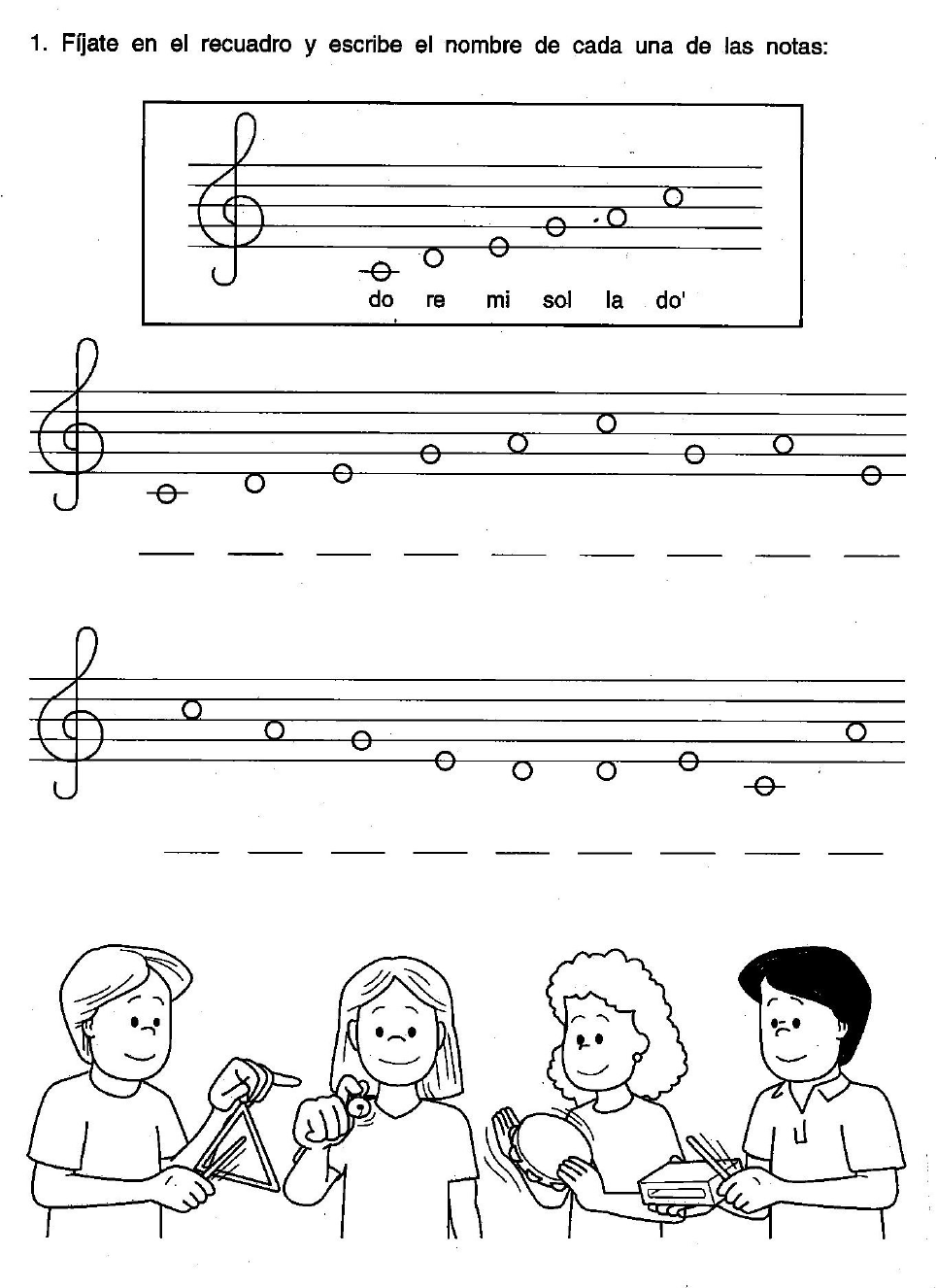 